RIWAYAT HIDUP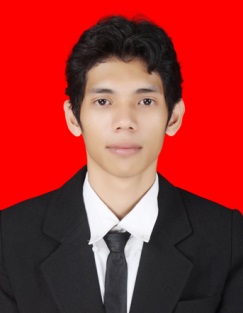 	Jefferson Gonas Babut, dilahirkan di ujung pandang, provinsi sulawesi selatan, pada tanggal 08 oktober 1990. Jefferson adalah anak pertama dari enam bersaudara dari pasangan bapak  Rofinus Babut dan Ibu Marna, S. Pd. Pendidikan yang pernah ditempuh tingkat dasar yakni di SDIN Katholik Ruteng I,Kecamatan Manggarai, Provinsi NTT tamat tahun 2002. Dan melanjutkan ke SMPNegeri I Ruteng, tamat tahun 2005. Selannjutnya pada tahun yang sama meneruskansekolah ke SMAK Fransiskus Saverius Ruteng, tamat tahun 2008. Kemudian padatahun 2008 melanjutkan kuliah di Universitas Negeri Makassar Fakultas Ilmu Pendidikan Jurusan Pendidikan Luar Biasa dan mengambil program studi Strata 1. 